Publicado en Cáceres el 20/08/2018 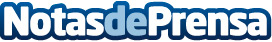 Aumento de niños matriculados para aprender segundo idioma por Liceo Hispánico CáceresLos alumnos que van a clases extraescolares incrementan considerablemente sus resultados en las tres destrezas analizadas: comprensión oral, comprensión lectora y expresión escrita.
Datos de contacto:Liceo HispánicoNota de prensa publicada en: https://www.notasdeprensa.es/aumento-de-ninos-matriculados-para-aprender Categorias: Idiomas Extremadura Ocio para niños http://www.notasdeprensa.es